CPA/Uber partnershipEmail template for membersTitle: Uber Medics - Subsidised (25% discounted) Rides to Care workers Care Provider Alliance has partnered with Uber to provide Uber Medics to all our employeesUber Medics – a new product in the Uber app which provides 25% cheaper rides to NHS staff and care sector staff until mid-July. Uber will not make any money from these trips, and drivers will receive the same fares on Uber Medics trips as normal Uber trips. To take advantage of this 25% discount you must toggle in app to the CPA Medics accountINSERT GIFIn order to join the CPA rider account:PLEASE CLICK HERE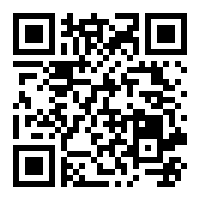 Scan meACTION NEEDED for access:Click the link above Or Scan the QR code - complete the online form with your detailsYou will then receive an email from Uber (noreply@uber.com) (Click “Activate Uber Medics”)Enter your existing Uber login details - (Do not have an Uber account? Sign up here.)You are now linked to the 25% Discount - CPA rider accountPlease note that it may take up to 24 hours for Uber Medics to appear on your Uber AppTo get 25% of all trips - Select the CPA rider account in app, then choose the Uber Medics vehicle and request a ride.Watch this 1 min video on how to set up your UberMedic accountLinking issues? Contact our 24/7 support phone line for Employees: +44 808 189 6440More information on Uber Medics? Click here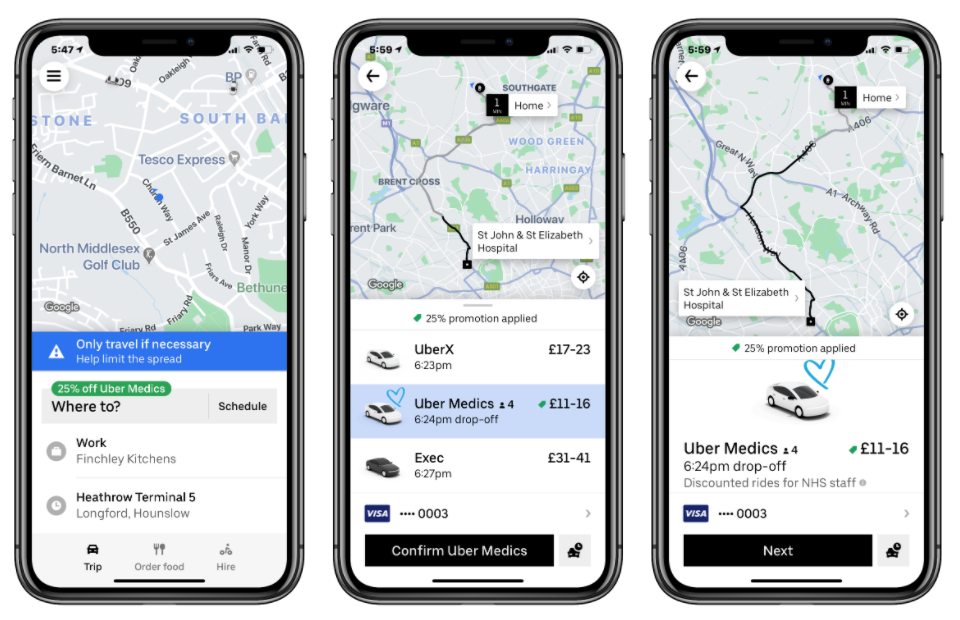 